IET Design Camp Orientation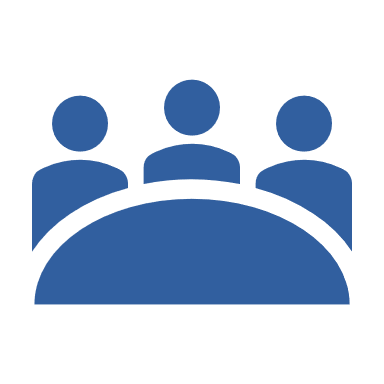 Breakout Group Activity #1Is it an IET?20 minutes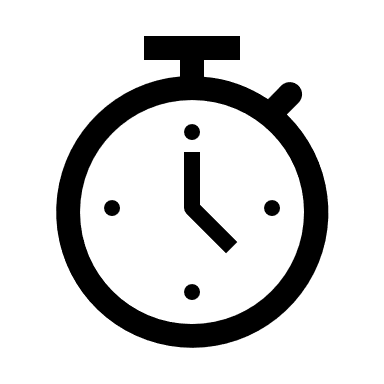 Activity Instructions for FacilitatorsOpen the slide deck, 0.B2_Orientation_Breakout_1_Facilitator_PPT_Virtual.pptx.Click the button that corresponds to the example program assigned to your group and share your screen.Allow one or two minutes for participants to read the short narrative of the program (also in Appendix A in the Participant Guide), then click the button on the slide to go to the slide with the table (slide 6).Review the components and elements in the left column one at a time, and ask participants to look for evidence that the program includes the component or element.NOTE: Explain that the short narrative of the program may not address all the elements, but they may be able to identify evidence that some of the elements are there. Type the evidence in the EVIDENCE columns (there are two EVIDENCE columns to facilitate notetaking).Have the group determine whether the evidence is strong (S), weak (W), inferred (I), or non-existent (N), and enter the corresponding letter in the last column.Once the group has gone through all the items in the left column, ask whether there is enough evidence to determine whether the program qualifies as an IET program according to the WIOA requirements.